ICVA Register of Gifts and Hospitality 2018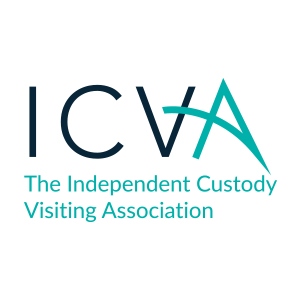 Please note: Any reasonable working meals or refreshments at meetings are excluded from this register. Date Received Gift or Hospitality Item DescriptionCircumstances of offer DonorRecipientAccepted or Declined?ReasonRegister Entry made by? Value15/9/18GiftGift bag including chocolate, pens, handcream & lip balmGiven as a thank you for chairing the West Midlands ICV conference.West Mercia OPCCChief ExecutiveAcceptedAccepted as thank you and to build relationships.Chief Executivec£1010/10/18HospitalityEvent at Old Bailey with dinner and speakerTo promote independent custody visiting City of London PoliceChief ExecutiveDeclinedUnwell and unable to attend.Chief ExecutiveUnknown13/10/18GiftBox of chocolatesThank you for delivering ICV trainingCleveland OPCCChief Operating OfficerAcceptedAccepted as a thank youChief Operating Officer c£515/10/18HospitalityPlace at public lecture and meal following lectureInvited to meet key stakeholders and discuss shared work.The Howard League for Penal ReformChief ExecutiveAcceptedAccepted as an opportunity to promote independent custody visiting.Chief Executivec£3015/10/18HospitalityPlace at public lecture Invited to meet key stakeholders and discuss shared work.The Howard League for Penal ReformChief Operating Officer AcceptedAccepted as an opportunity to promote independent custody visiting.Chief ExecutiveUnder £516/1/19HospitalityCanteen lunchCanteen lunch provided as part of post meeting discussions.The Police FederationChief ExecutiveAcceptedAccepted to continue discussions from meeting.Chief ExecutiveUnder £5